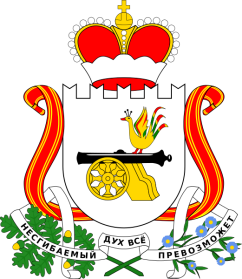 № 13 (158)20 июля 2023 г.СОВЕТ ДЕПУТАТОВГОГОЛЕВСКОГО СЕЛЬСКОГО ПОСЕЛЕНИЯ МОНАСТЫРЩИНСКОГО РАЙОНА СМОЛЕНСКОЙ ОБЛАСТИРЕКОМЕНДАЦИИпубличных слушаний по проекту решения Совета депутатов Гоголевского сельского поселенияМонастырщинского района Смоленской области «О внесении изменений в Устав Гоголевского сельского поселенияМонастырщинского района Смоленской области»	Обсудив проект решения Совета депутатов Гоголевского сельского поселения Монастырщинского района Смоленской области «О внесении изменений в Устав Гоголевского сельского поселения Монастырщинского района Смоленской области», участники публичных слушаний, которые состоялись 20.07.2023 г. в 12-00 в помещении Администрации Гоголевского сельского поселения Монастырщинского района Смоленской области в д. Гоголевка Монастырщинского района Смоленской области, рекомендуют Совету депутатов Гоголевского сельского поселения Монастырщинского района Смоленской области:принять в целом проект решения Совета депутатов Гоголевского сельского поселения Монастырщинского района Смоленской области «О внесении изменений в Устав Гоголевского сельского поселения Монастырщинского района Смоленской области».Глава муниципального образования Гоголевского сельского поселенияМонастырщинского района Смоленской области                                                                                         А.А. КолесниковПечатное средство массовой информации органов местного самоуправленияГоголевского сельского поселения Монастырщинского района Смоленской областиучреждено Решением Совета депутатов Гоголевского сельского поселенияМонастырщинского района Смоленской области первого созыва от 16.10.2015 № 27РаспространяетсяБЕСПЛАТНОУчредители: Совет депутатов Гоголевского сельского поселения Монастырщинского района Смоленской области и Администрация Гоголевского сельского поселения Монастырщинского района Смоленской области.Отпечатано с помощью оргтехники Администрации Гоголевского сельского поселения Монастырщинского района Смоленской области.Адрес: 216137 Смоленская обл., Монастырщинский район, д. Гоголевка, д. 44Ответственный за выпускА.Е. АрхипенковаТел. 2-46-66Тираж 10 экз.